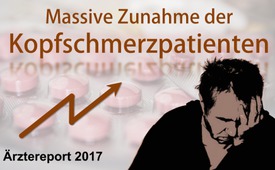 Ärztereport 2017: Massive Zunahme der Kopfschmerzpatienten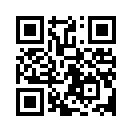 Der Ärztereport 2017 dokumentiert eine massive Zunahme der Kopfschmerzpatienten. Interessanterweise repräsentiert die betroffene Altersgruppe ziemlich genau die erste Generation der Smartphone-Anwender. Tragischerweise wird diese Information durch die Medien verschwiegen, was zu gravierenden Konsequenzen führt....Ärztereport 2017: Massive Zunahme der Kopfschmerzpatienten
Ein aktueller Ärztebericht der Barmer Krankenkasse aus dem Jahr 2017 weist auf eine gravierende Entwicklung hin. In den Jahren 2005 bis 2015 ist nach diesem Bericht der Anteil der 18- bis 27-Jährigen mit chronischen Kopfschmerzen um ca. 42 Prozent gestiegen. Interessanterweise repräsentiert diese Altersgruppe ziemlich genau die erste Generation der Smartphone-Anwender. Inzwischen leiden allein in Deutschland ca. 1,3 Millionen junge Erwachsene an diesem Beschwerdebild. Die Dunkelziffer ist wahrscheinlich deutlich höher.
Schon im Jahr 2004 konnte durch die sogenannte Naila-Studie nachgewiesen werden, dass durch Funkstrahlen Kopfschmerzen, Schlafstörungen, Krebs und Unwohlsein hervorgerufen werden können. Leider werden sogar die Ärzte über diese Zusammenhänge nicht so geschult, dass sie den Betroffenen nachhaltig helfen können.von uw.Quellen:http://ul-we.de/aerztereport-2017-massive-zunahme-der-kopfschmerzen/
http://ul-we.de/category/faq/mobilfunkstudien/berichte-der-krankenkassen/
https://www.barmer.de/presse/infothek/studien-und-reports/arztreporte/barmer-arztreport-2017-99088Das könnte Sie auch interessieren:---Kla.TV – Die anderen Nachrichten ... frei – unabhängig – unzensiert ...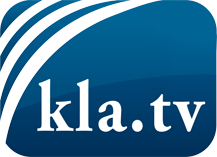 was die Medien nicht verschweigen sollten ...wenig Gehörtes vom Volk, für das Volk ...tägliche News ab 19:45 Uhr auf www.kla.tvDranbleiben lohnt sich!Kostenloses Abonnement mit wöchentlichen News per E-Mail erhalten Sie unter: www.kla.tv/aboSicherheitshinweis:Gegenstimmen werden leider immer weiter zensiert und unterdrückt. Solange wir nicht gemäß den Interessen und Ideologien der Systempresse berichten, müssen wir jederzeit damit rechnen, dass Vorwände gesucht werden, um Kla.TV zu sperren oder zu schaden.Vernetzen Sie sich darum heute noch internetunabhängig!
Klicken Sie hier: www.kla.tv/vernetzungLizenz:    Creative Commons-Lizenz mit Namensnennung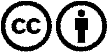 Verbreitung und Wiederaufbereitung ist mit Namensnennung erwünscht! Das Material darf jedoch nicht aus dem Kontext gerissen präsentiert werden. Mit öffentlichen Geldern (GEZ, Serafe, GIS, ...) finanzierte Institutionen ist die Verwendung ohne Rückfrage untersagt. Verstöße können strafrechtlich verfolgt werden.